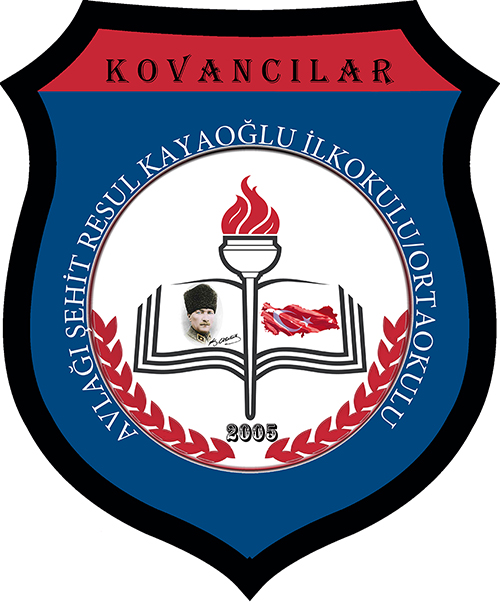 2018/2019 DERS YILI 1. DÖNEM GELİR TABLOSU2018/2019 DERS YILI 1. DÖNEM GİDER TABLOSUNurettin CANPOLATOkul Aile Birliği Başkanı02/01/2019 İTİBARİYLE GENEL BAKİYE : 1903,75SIRA NOTARİHAÇIKLAMAMİKTAR/TUTAR17/09/2018 ÖNCESİNDEN DEVİR17/09/2018 ÖNCESİNDEN DEVİR17/09/2018 ÖNCESİNDEN DEVİR01EYLÜL KANTİN KİRA BEDELİ275 TL2EKİM KANTİN KİRA BEDELİ275 TL3BÜNYAMİN CANPOLAT(BAĞIŞ)100 TL4KASIM KANTİN KİRA BEDELİ275 TL5CİHAN KAYA 8/B SINIFI ADINA BAĞIŞ950+160=1110 TL6HALİT SERTKAYA 8/A SINIFI ADINA BAĞIŞ230+230=460 TL7NURETTİN CANPOLAT 7/C SINIFI ADINA BAĞIŞ460+440=900 TL8MEHMET EMİN DEMİRTAĞ 7/B SINIFI ADINA BAĞIŞ70+490=560 TL9AHMET KARATAŞ 7/A SINIFI ADINA BAĞIŞ330+510=840 TL10KEMAL ÇELİK 6/A SINIFI ADINA BAĞIŞ230 TL11HAKAN CANPOLAT 6/B SINIFI ADINA BAĞIŞ100+410=510 TL12DURSUN DURUR 5/B SINIFI ADINA BAĞIŞ100 +40=140 TL13ALİ ASLAN 2/A SINIFI ADINA BAĞIŞ300+50=350 TL14ÖNER YILDIRIM 5/A SINIFI ADINA BAĞIŞ210+180=390 TL15HASAN LÜTFÜ DEMİRKAPU 3/A SINIFI ADINA BAĞIŞ820 TL16VEYSEL KARANİ YEL 4/A SINIFI ADINA BAĞIŞ350 TL17ARALIK AYI KANTİN GELİRİ275 TL18HALİ SARIGÜL 1/B SINIFI ADINA BAĞIŞ170 TL19CİHAN AKKUZU 1/A SINIFI ADINA BAĞIŞ150 TLTOPLAM GELİRTOPLAM GELİRTOPLAM GELİR8180 TLSIRA NOTARİHAÇIKLAMAMİKTAR/TUTAR113/09/2018TEMİZLİK MALZEMESİ214,50 TL231/10/2018TEMİZLİK MALZEMESİ, ÇÖP KOVASI395,50 TL301/11/2018MUSLUK VE APARATLARI62 TL419/11/2018ÖĞRETMENLER GÜNÜ HEDİYESİ300 TL520/11/2018MEVLİD-İ NEBİ PROGRAMI İÇİN LOKUM70 TL606/12/2018ZARAR GÖREN LAMBALARIN DEĞİŞİMİ105,66 TL705/12/2018EL ARABASI VE TEMİZLİK MALZEMESİ320 TL807/12/20188. SINIF ÖĞRENCİLERİNE DENEME SINAVI202 TL907/12/2018TONER DOLUMU, BAKIMI VE FOTOKOPİ ÇEKİM ÜCRETİ1500 TL1010/12/20183 ADET YANGIN TÜPÜ248,90 TL1102/01/2019HIRDAVAT ÜRÜNLERİ78,50 TL1202/01/2019SINIFLARA LAMİNET PARKE2599,541302/01/2019BOZUK LAMBALARIN DEĞİŞİMİ179,65TOPLAM GİDERTOPLAM GİDERTOPLAM GİDER6276,25